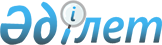 О вопросах Министерства финансов Республики КазахстанПостановление Правительства Республики Казахстан от 29 апреля 2011 года № 461

      Правительство Республики Казахстан ПОСТАНОВЛЯЕТ:



      1. Реорганизовать некоторые государственные учреждения - территориальные органы Комитета таможенного контроля Министерства финансов Республики Казахстан согласно приложению 1 к настоящему постановлению.



      2. Создать государственные учреждения - Таможня "Кокшетау" Департамента таможенного контроля по городу Астане и Акмолинской области Комитета таможенного контроля Министерства финансов Республики Казахстан и Таможня "Кызылорда" Департамента таможенного контроля по Южно-Казахстанской и Кызылординской областям Комитета таможенного контроля Министерства финансов Республики Казахстан.



      3. Внести в постановление Правительства Республики Казахстан от 24 апреля 2008 года № 387 "О некоторых вопросах Министерства финансов Республики Казахстан" (САПП Республики Казахстан, 2008 г., № 22, ст. 205) следующие дополнения и изменения:



      1) в подпункте 6) пункта 5-1 слова "- территориальных органов" исключить;



      2) в Положении о Министерстве финансов Республики Казахстан, утвержденном указанным постановлением:



      подпункт 127) пункта 11 исключить;



      3) перечень государственных учреждений - территориальных органов Комитета таможенного контроля Министерства финансов Республики Казахстан, утвержденный указанным постановлением, изложить в редакции согласно приложению 2 к настоящему постановлению.



      4. Министерству финансов Республики Казахстан принять иные меры, вытекающие из настоящего постановления.



      5. Настоящее постановление вводится в действие со дня подписания.      Премьер-Министр

      Республики Казахстан                       К. Масимов

Приложение 1      

к постановлению Правительства

Республики Казахстан    

от 29 апреля 2011 года № 461 

Перечень

реорганизуемых некоторых государственных учреждений -

территориальных органов Комитета таможенного контроля

Министерства финансов Республики Казахстан

      1. Департамент таможенного контроля по городу Астане Комитета таможенного контроля Министерства финансов Республики Казахстан, Департамент таможенного контроля по Акмолинской области Комитета таможенного контроля Министерства финансов Республики Казахстан, таможня "Астана - жана кала" Комитета таможенного контроля Министерства финансов Республики Казахстан путем слияния в Департамент таможенного контроля по городу Астане и Акмолинской области Комитета таможенного контроля Министерства финансов Республики Казахстан.



      2. Департамент таможенного контроля по городу Алматы Комитета таможенного контроля Министерства финансов Республики Казахстан, Департамент таможенного контроля по Алматинской области Комитета таможенного контроля Министерства финансов Республики Казахстан путем слияния в Департамент таможенного контроля по городу Алматы и Алматинской области Комитета таможенного контроля Министерства финансов Республики Казахстан.



      3. Департамент таможенного контроля по Южно-Казахстанской области Комитета таможенного контроля Министерства финансов Республики Казахстан, Департамент таможенного контроля по Кызылординской области Комитета таможенного контроля Министерства финансов Республики Казахстан путем слияния в Департамент таможенного контроля по Южно-Казахстанской и Кызылординской областям Комитета таможенного контроля Министерства финансов Республики Казахстан.

Приложение 2       

к постановлению Правительства

Республики Казахстан    

от 29 апреля 2011 года № 461 

Перечень

государственных учреждений Комитета таможенного контроля

Министерства финансов Республики Казахстан 

1. Территориальные подразделения Комитета таможенного контроля

Министерства финансов Республики Казахстан (по областям,

городам республиканского значения, столице)

      1. Департамент таможенного контроля по городу Астане и Акмолинской области Комитета таможенного контроля Министерства финансов Республики Казахстан.



      2. Департамент таможенного контроля по городу Алматы и Алматинской области Комитета таможенного контроля Министерства финансов Республики Казахстан.



      3. Департамент таможенного контроля по Актюбинской области Комитета таможенного контроля Министерства финансов Республики Казахстан.



      4. Департамент таможенного контроля по Атырауской области Комитета таможенного контроля Министерства финансов Республики Казахстан.



      5. Департамент таможенного контроля по Восточно-Казахстанской области Комитета таможенного контроля Министерства финансов Республики Казахстан.



      6. Департамент таможенного контроля по Жамбылской области Комитета таможенного контроля Министерства финансов Республики Казахстан.



      7. Департамент таможенного контроля по Западно-Казахстанской области Комитета таможенного контроля Министерства финансов Республики Казахстан.



      8. Департамент таможенного контроля по Карагандинской области Комитета таможенного контроля Министерства финансов Республики Казахстан.



      9. Департамент таможенного контроля по Костанайской области Комитета таможенного контроля Министерства финансов Республики Казахстан.



      10. Департамент таможенного контроля по Южно-Казахстанской и Кызылординской областям Комитета таможенного контроля Министерства финансов Республики Казахстан.



      11. Департамент таможенного контроля по Мангистауской области Комитета таможенного контроля Министерства финансов Республики Казахстан.



      12. Департамент таможенного контроля по Павлодарской области Комитета таможенного контроля Министерства финансов Республики Казахстан.



      13. Департамент таможенного контроля по Северо-Казахстанской области Комитета таможенного контроля Министерства финансов Республики Казахстан. 

2. Таможни

      14. Таможня "Байконыр" Комитета таможенного контроля Министерства финансов Республики Казахстан.



      15. Таможня "Достық" Комитета таможенного контроля Министерства финансов Республики Казахстан.



      16. "Финансово-хозяйственная таможня" Комитета таможенного контроля Министерства финансов Республики Казахстан.



      17. Таможня "Кокшетау" Департамента таможенного контроля по городу Астане и Акмолинской области Комитета таможенного контроля Министерства финансов Республики Казахстан.



      18. Таможня "Кызылорда" Департамента таможенного контроля по Южно-Казахстанской и Кызылординской областям Комитета таможенного контроля Министерства финансов Республики Казахстан. 

3. Специализированные таможенные учреждения

      19. "Кинологический центр" Комитета таможенного контроля Министерства финансов Республики Казахстан.



      20. "Центральная таможенная лаборатория" Комитета таможенного контроля Министерства финансов Республики Казахстан.



      21. Учебно-методический центр Комитета таможенного контроля Министерства финансов Республики Казахстан в городе Астане.



      22. Учебно-методический центр Комитета таможенного контроля Министерства финансов Республики Казахстан в городе Атырау.
					© 2012. РГП на ПХВ «Институт законодательства и правовой информации Республики Казахстан» Министерства юстиции Республики Казахстан
				